Secretaria Municipal de Educação E.M.E.B. Professor Vitoldo Alexandre Czech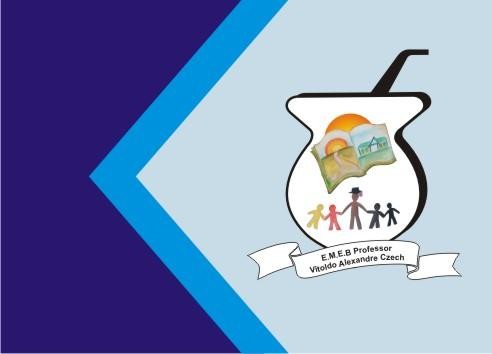 Catanduvas, 08 a 12 de junho de 2020. Diretora: Lucélia Aparecida GabrielliAssessora Pedagógica: Maria Claudete T. Gervásio Assessora Administrativa: Rosane Eva Bucco Professor: Juliane Bressanelli Garcia.Disciplina: Ensino Religioso. Turma 3 ano Matutino.Sequência Didática: A Terra no UniversoQueridos pais, responsáveis e alunos (as), esperamos que estejam todos bem.Apresentamos uma Sequência Didática que será desenvolvida nas próximas semanas, para tanto, seguem algumas orientações:Realizem as atividades a seguir no decorrer dessa semana;Atividade desta semana deverão ser realizadas no caderno.Mande fotos realizando as atividades para postagem. Caso tenha alguma dúvida favor entrar em contato com a professora.Nesse momento é muito importante o empenho e dedicação de todos! Saudades!!Disciplina: Ensino Religioso.As maravilhas de Deus.Deus criou o mundo, nosso universo. Cada coisa está no seu devido lugar. Em cada dia, Deus criou algo. Tudo o que Deus criou é bom!	Deus criou o céu, a terra, a água, todos os animais, sol e lua, dia e noite, homens e mulheres.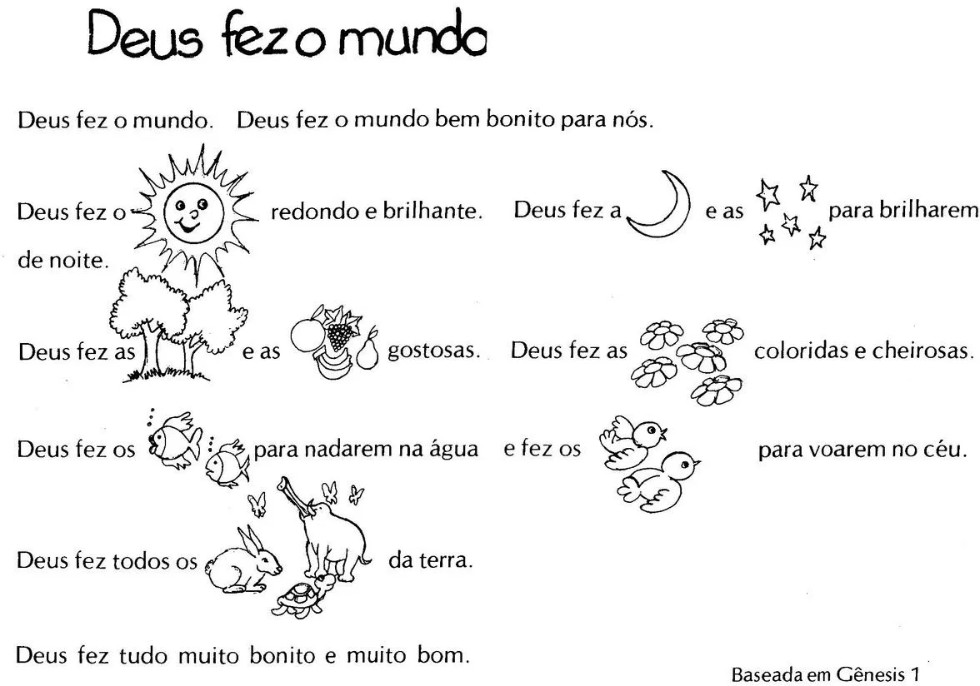 Reescreva o texto substituindo os desenhos e descubra tudo o que Deus criou.A cada dia Deus criava novas coisas e bonitas.Pinte cada cena e veja o que foi criado em cada dia.Em ordem escreva o que Deus criou.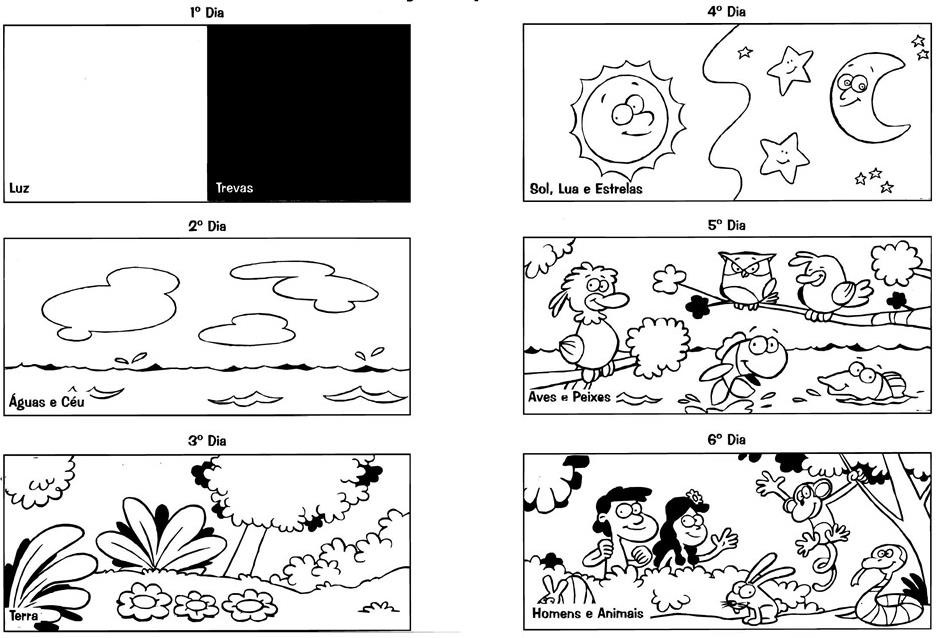 B)1º Dia  	  2º Dia  		 3º Dia  	 4ºDia	 5ºDia	 6º Dia 		7º Dia  	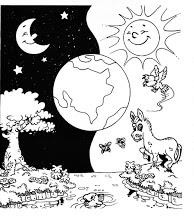 4) Pinte o desenho, recorte e cole as figuras no lugar correto.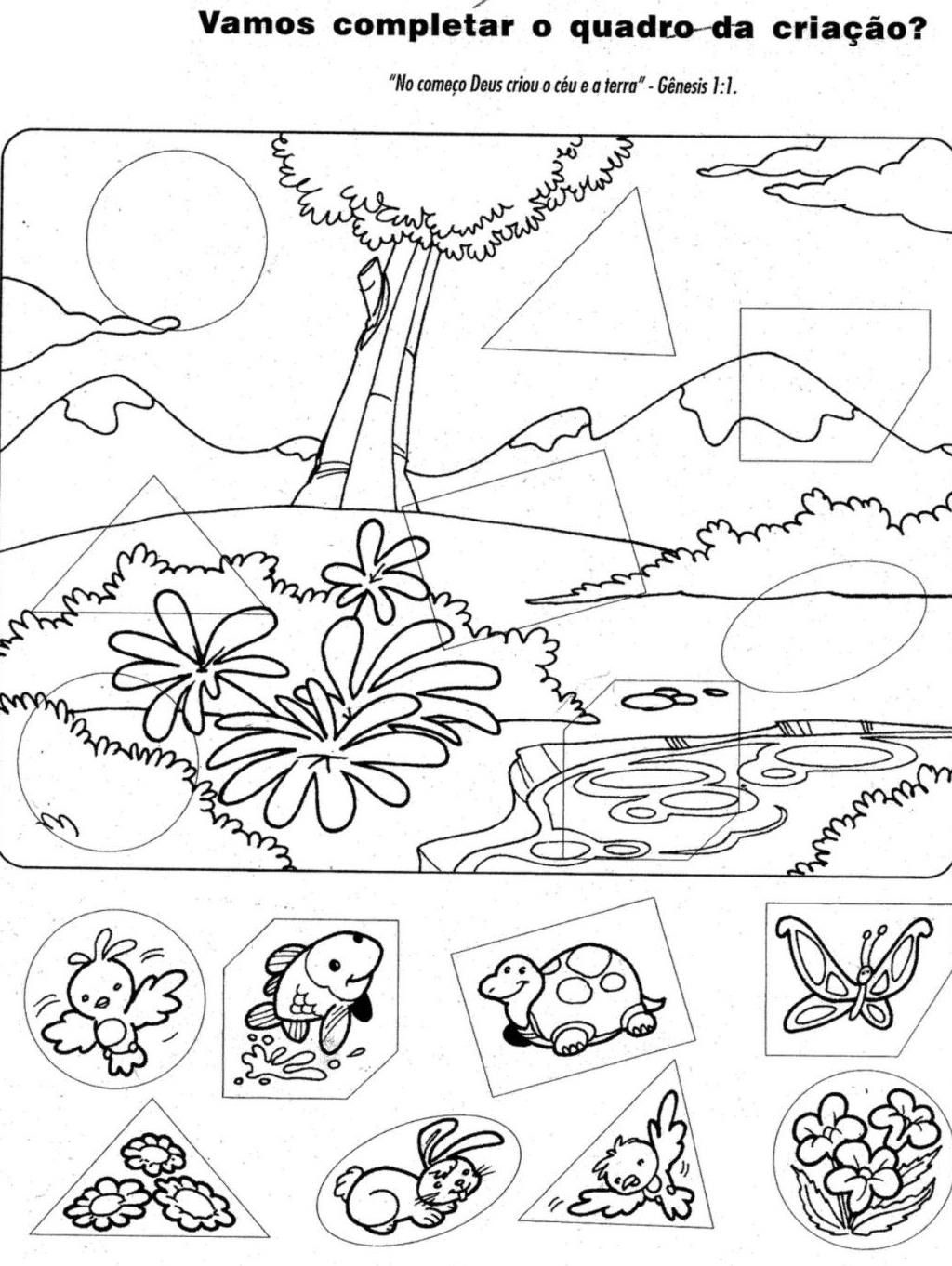 3) Ligue cada coisa que Deus criou em sua ordem.Sol, Lua, estrelas1º diaAves e peixes2º diaNoite e Dia3º diaÁgua e céu4º diaHomens e animais5º diaDescansou6ºdiaTerra7º dia